CURRICULUM VITAE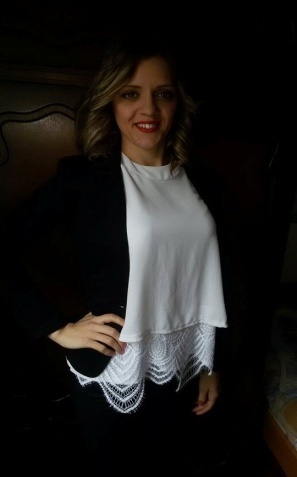 Lični podaciIme i prezime: Tanja MaksićDatum rođenja: 16.07.1990. godineDržavljanstvo: Republike SrbijeAdresa stanovanja: Mičurinova 72/2Novi SadTelefon: 064/ 390-45-68Email: tanja.maksic.1990@gmail.comRadno iskustvoNovembar 2016- još trajePrekršajni sud, Bulevar Oslobođenja broj 58, Novi Sad- pripravnik (volonter)Novembar 2014- novembar 2016 D.O.O „Securitas Services“ Beograd, Milentija Popovića broj 9- radnik obezbeđenja u filijali Komercijalne banke, Novosadski Sajam broj 2Obezbeđenje objekta i radnika bankeNajavljivanje klijenata i sprovođenje do zaposlenihProsleđivanje dokumentacije zaposlenimaBlagovremeno obaveštavanje Kontrolnog centra o vanrednim događajimaMart 2016- oktobar 2016Teniski tereni „College star“ Novi Sad- radnik na održavanju terena i rezervisanje terminaOdržavanje terenaZakazivanje termina za treninge i igruNaplata rezervisanih terminaObrazovanjePravni fakultet u Novom SaduSmer: Unutrašnji posloviStručno zvanje: Diplomirani pravnikSrednja ekonomska škola u Malom ZvornikuZvanje: Ekonomski tehničarOstale sposobnostiKorišćenje operativnih sistema: Word, Excel, Internet, PowerPoint...Osnovno poznavanje engleskog jezikaPosedovanje vozačke dozvole B kategorije Posedovanje dozvole za rukovanje oružjem (pištolj- revolver)KurseviSertifikat Policijske uprave u Novom Sadu o uspešno realizovanoj praksi u školskoj 2012/2013 godiniMajstor karatea, crni pojas I danDiplome sa takmičenja na državnim i prvenstvima VojvodineLične osobineKomunikativnaSpremna za timski rad i saradnjuUpornaOdgovornaSpremna na svakodnevno usavršavanje i sticanje novih znanja